МГНОК  основано в 1963 году проф. А.Л. МясниковымМосковское городское научное общество кардиологов им. А.Л. Мясникова проводит очередное  550-е  заседание в среду, 18 сентября 2019 года с 17:00 до 18:30ПОВЕСТКА ЗАСЕДАНИЯ«ОСТРЫЕ ВОПРОСЫ ЛЕЧЕНИЯ ИБС и  ХСН: новинки 2019 года»Доклад 1: Руководитель отдела ангиологии ФГБУ НМИЦ кардиологии, д.м.н. Карпов Ю.А:  «Время менять подходы: Ривароксабан в терапии пациентов с ИБС или заболеванием периферических артерий»Доклад 2: проф. кафедры неотложной и профилактической кардиологии ПМГМУ им.И.М.Сеченова, д.м.н. Полтавская М. Г.:"Новое в рекомендациях по диагностике и лечению ХСН.  АРНИ - следующий шаг на пути восстановления нейрогуморального баланса".Заседание состоится в конференц-зале ФГБУ НМИЦ профилактической медицины по адресу: Москва, Петроверигский пер., дом 10, проезд до станции метро «Китай-город»контакты: mgnok@mail.ruПРИГЛАШАЮТСЯ ВСЕ ЖЕЛАЮЩИЕ!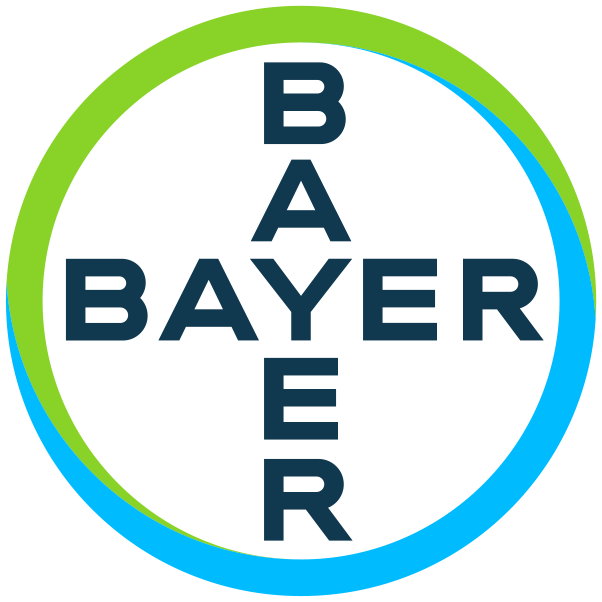 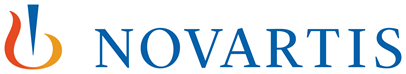 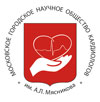 МОСКОВСКОЕ ГОРОДСКОЕ НАУЧНОЕОБЩЕСТВО КАРДИОЛОГОВим.  А.Л. Мясникова            121552,Москва, 3-я Черепковская ул., д. 15а              тел.: 8(495) 4146612